Resoluciones #231 - #244Resoluciones #231 - #244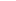 